ОТДЕЛЕНИЕ СОЦИАЛЬНОГО ФОНДА РОССИИ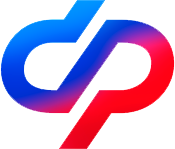 ПО ЛИПЕЦКОЙ ОБЛАСТИГРУППА   ПО  ВЗАИМОДЕЙСТВИЮСО  СРЕДСТВАМИ  МАССОВОЙ  ИНФОРМАЦИИ И СВЯЗЯМ С ОБЩЕСТВЕННОСТЬЮ____________________________________________________________________398050,  г. Липецк, пл. Соборная, 3                                                                                        pfr.48@yandex.ru ;        «07» марта 2024гБолее 400 многодетных матерей в Липецкой области вышли на пенсию досрочно в 2023 годуПри наличии страхового стажа не менее 15 лет многодетные мамы имеют право досрочно выйти на пенсию. При этом величина индивидуального пенсионного коэффициента в 2024 году должна быть не менее 28,2.Мамы с тремя детьми могут выйти на пенсию на три года раньше достижения пенсионного возраста — в 57 лет. Если у женщины четверо детей, пенсию ей назначат на четыре года раньше — при достижении 56-летнего возраста. Многодетные мамы с пятью и более детьми выходят на заслуженный отдых в 50 лет. В Липецкой области в прошлом году досрочно вышли на пенсию 403 многодетные мамы. Из них большинство (314 человек) воспитали троих детей, 49 мам — четверых и 40 воспитали пятерых и более детей. Правом на получение страховой пенсии досрочно обладают также мамы, которые воспитывают усыновленных детей. Если же женщина была лишена родительских прав, она может выйти на пенсию только на общих основаниях.Также, право выйти на заслуженный отдых досрочно имеет один из родителей ребенка с инвалидностью. Матери ребенка в таком случае пенсия назначается в 50 лет при наличии у нее не менее 15 лет страхового стажа, а отцу — в 55 лет, но стаж должен быть не менее 20 лет.  Кроме того, время ухода за детьми автоматически учитывается маме при оформлении пенсии. Так, первые 1,5 года после рождения ребенка засчитываются в стаж и дают ей 2,7 пенсионного коэффициента при назначении пенсии. Такой же по продолжительности период ухода за вторым ребенком позволяет сформировать аналогичный стаж, но более высокие пенсионные коэффициенты — 5,4. Уход за третьим или четвертым ребенком дает еще по 1,5 года стажа и 8,1 пенсионного коэффициента. Заявление на назначение пенсии досрочно можно подать на портале госуслуг, в МФЦ или клиентских службах Отделения СФР по Липецкой области.Контакты: Главный специалист-эксперт по взаимодействию со СМИи связям с общественностью Юлия НечаеваТел: (4742) 23-94-10 